LISTADO DE MATERIALES PARA   2° año EP CICLO LECTIVO 2020ÚTILES NECESARIOS:Cartuchera con útiles necesarios. (con nombre)1 diccionario.Pequeño gran diccionario de “Puerto de Palos” o el de Ed Estrada(con nombre)1  block de hojas de color El Nene1  block de hojas Blancas El NeneUna resma de hojas A41 papel madera3 cartulinas de color3 afiches de color1  plancha de plastificado en fríoRevistas, libros o enciclopedias sobre plantas y/o animales para dejar en la Biblioteca del aulaJuegos de mesa: ajedrez, damas, juegos de recorrido,domino, etc3 espirales de 20 mm2 juegos de tapas para anillar transparente oficio1 metro de friselina blanca y uno de color1 cinta scoch anchaCUADERNOS:1 cuaderno de 100 hojas rayadas, A 4  ABC ( tapa dura) forrado a gusto.1 cuaderno de 100 hojas cuadriculadas, A 4 ABC ( tapa dura) forrado a gusto.1 cuaderno de 50 hojas tapa dura para “Reflexión sobre el lenguaje” (se utilizará durante todo primer ciclo).1 cuaderno de 100 hojas rayadas FOLIADAS (numerar cada hoja), forrado de amarillo para Comunicaciones.1 cuaderno de 50 hojas rayadas  para tareas: Educación Física y Orientación Deportiva, forrado de verde con pintas blancas. ( Se usará también en 3ro) Podrán continuar usando el del año anterior.Todos los cuadernos deberán tener etiqueta con nombre, apellido, año y sección.Un block anotador  rayado de hojas A 4.2  folios A4ÁREA DE INGLÉS:1 cuaderno rayado de 50 hojas, forrado en rojo, con etiqueta (nombre, apellido, curso, sección y área). (el que usaban en 1ero)Libro: ORBIT 2 (student´s book + workbook incorporado) de editorial Richmond + un sobre de papel madera pegado en la contratapa para guardar el troquelado. El stock de material bibliográfico de Inglés se encuentra disponible en la librerías “Best”, sucursal City Bell, Calle 14a entre Cantilo y 472, teléfono  4723700 y Suc. La Plata  o en la librería The Nooks (calle40 Nro 1078 e/ 16 y 17), de Laura Pucacco,  quién podrá hacer entrega del material (si así ustedes lo soliciten) en el colegio a la Coordinadora del Área durante la primer semana de clases. Las familias que se anuncien como miembros de la institución recibirán un 5%de descuento en su compra. Para consulta de stock o cualquier otro material, pueden mandar un correo a la siguiente dirección: laurapucacco@thenooks.com.ar ,  o comunicarse con ella  por teléfono al número 221 15 459 5283. Cuadernillo de actividades extra  confeccionado por las docentes del área con la selección actualizada de material para todo el año 2020 que va a estar disponible para descargar e imprimir en la página del colegio a partir del mes de abril. Les avisaremos por cuaderno cuando comenzaremos a utilizarlo en las clases. Los materiales del área de Plástica se entregan en bolsa cerrada, aclarando área, curso Nombre y Apellido ÁREA DE PLÁSTICA:Carpeta Nº 5 con solapa y elástico,-2 blocks de hojas el Nene blancas-1 repuesto Nº 5 de hojas negras, -2 repuesto N° 5 de hojas de color-1 paquete de fibras (con nombre)-1 fibrón  negro-Radiografías -Tapitas, telas, lanas, hilos, botones, cajitas de cartón, cd en desuso, cartón fino tipo caja de ravioles, -Revistas para collage-Papel de diario-2  pinceles 1 fino y 1 mediano..-1 plasticola grande - 1 caja de óleo pastel-1  pintor o camisa vieja-1 cinta de papel-2do A :1 pote de témpera azul y 1 pote naranja 1 papel afiche-2do B: 1 pote de témpera violeta y 1 pote verde1papel misioneroÁREA DE MÚSICA:1 cuaderno de 24 hojas rayadas.Podrán seguir usando el del año anterior.ÁREA DE COMPUTACIÓN:1 cuaderno de 24 hojas rayadas.Podrán seguir usando el del año anterior.AREA ECOLOGÍA Y CIENCIAS NATURALESUn cuaderno  espiralado tamaño A5 (16 x 21 cm) de 120 hojas rayado. Tapa blanda. Con etiqueta (puede ser la del año anterior)TEXTOS:Lectura de vacaciones para el Primer encuentro Lector: 2A“Diario de un monstruo”, Mónica López - Valeria Dávila, Ed. La Brujita de Papel.  2 B “Diario de una bruja”, Mónica López - Valeria Dávila, Ed. La Brujita de Papel.MATEMÁTICA: El libro de Mate Ed Santillana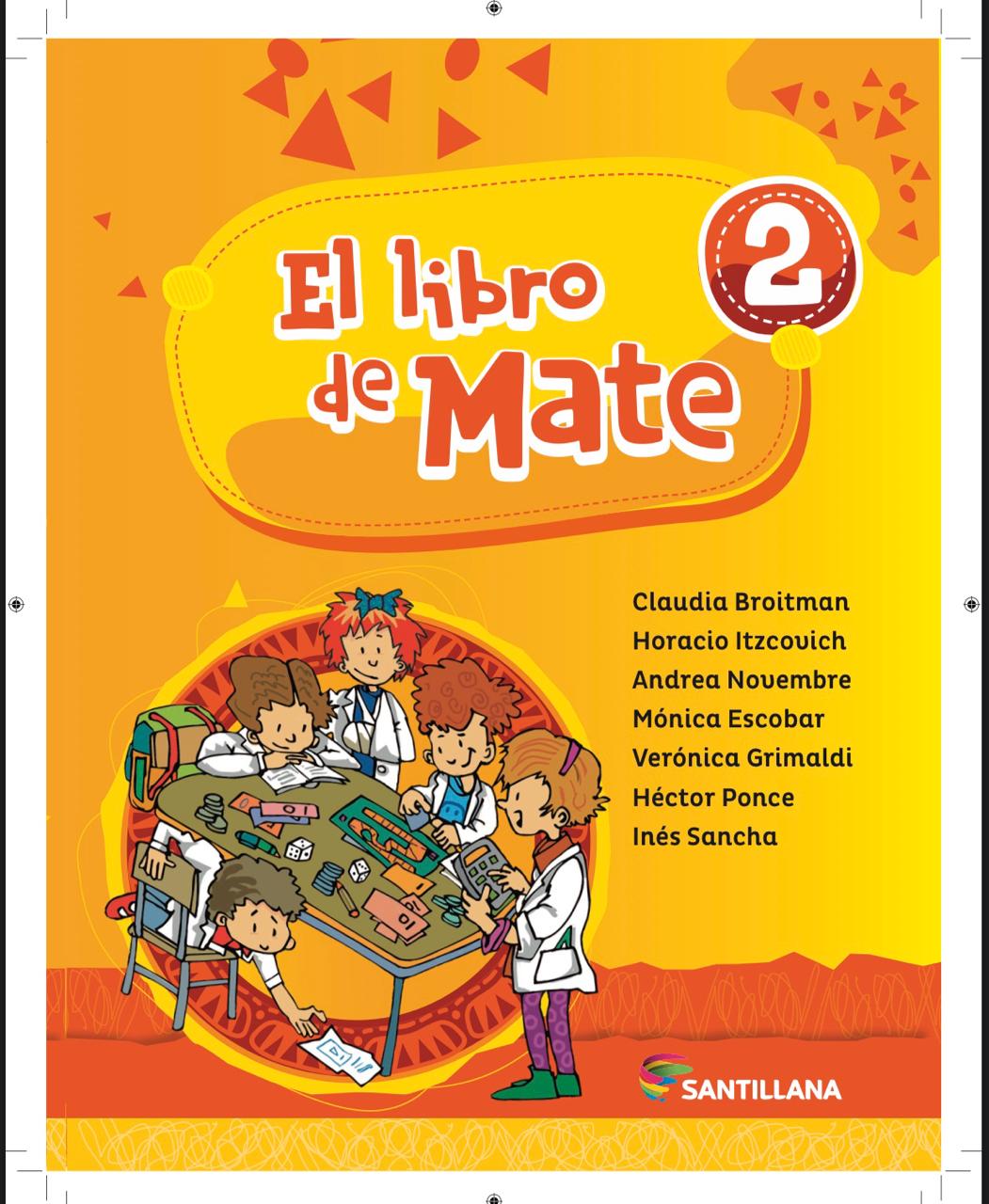 DADO QUE LAS EDITORIALES CONTINÚAN CON INNOVACIONES HASTA EL MES DE FEBRERO, LOS LIBROS RESTANTES SERÁN SOLICITADOS EN EL MES DE MARZO. GRACIAS.Los materiales deberán ser entregados en el colegio de 8 a 12 hs, durante la semana anterior al inicio de clases. Con nombre y apellido